Τρίτη 24 Μαρτίου 2020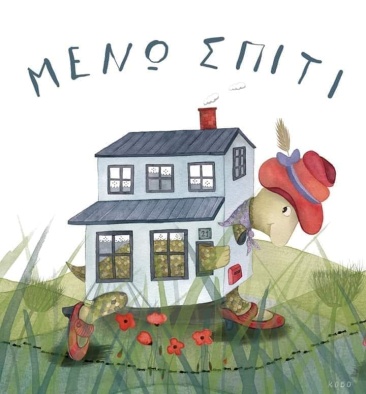 Αγαπημένοι μου μαθητές, άλλη μια μέρα σπίτι. Οι σημερινές εργασίες έχουν σχέση με την μεγάλη μέρα που ξημερώνει αύριο. Αύριο είναι 25η Μαρτίου, εθνική επέτειος, μια μέρα που κανονικά κάνουμε παρέλαση κι όχι μάθημα(ούτε διαδικτυακά εννοείται).   Εργασία 1. Ευαγγελισμός της ΘεοτόκουΔιαβάζω το κείμενο, κατανοώ το νόημα της γιορτής και στη συνέχεια ζωγραφίζω.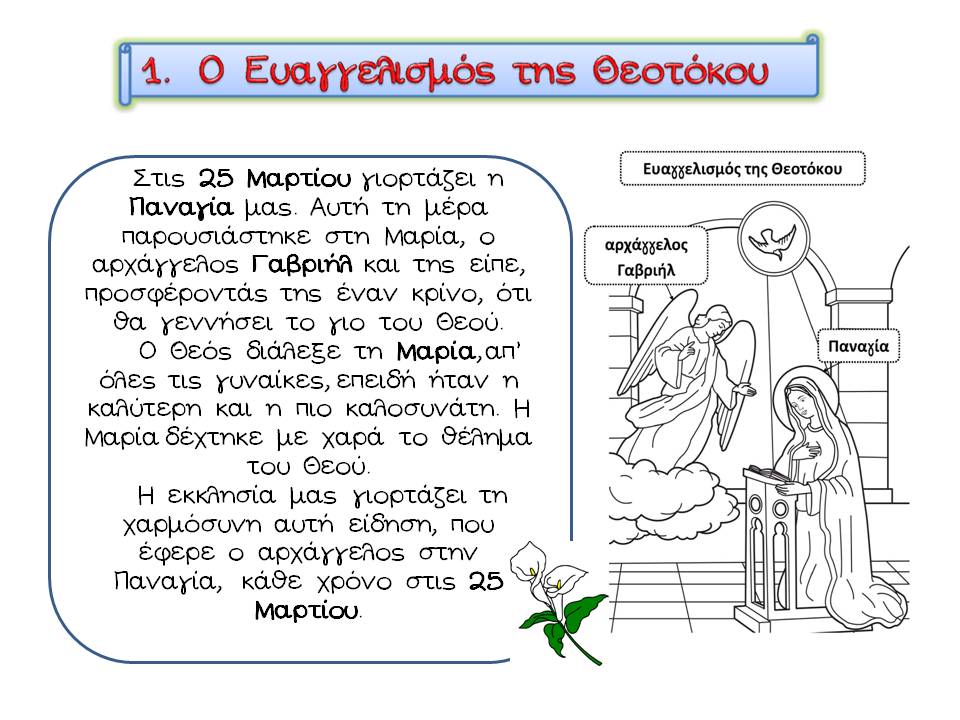 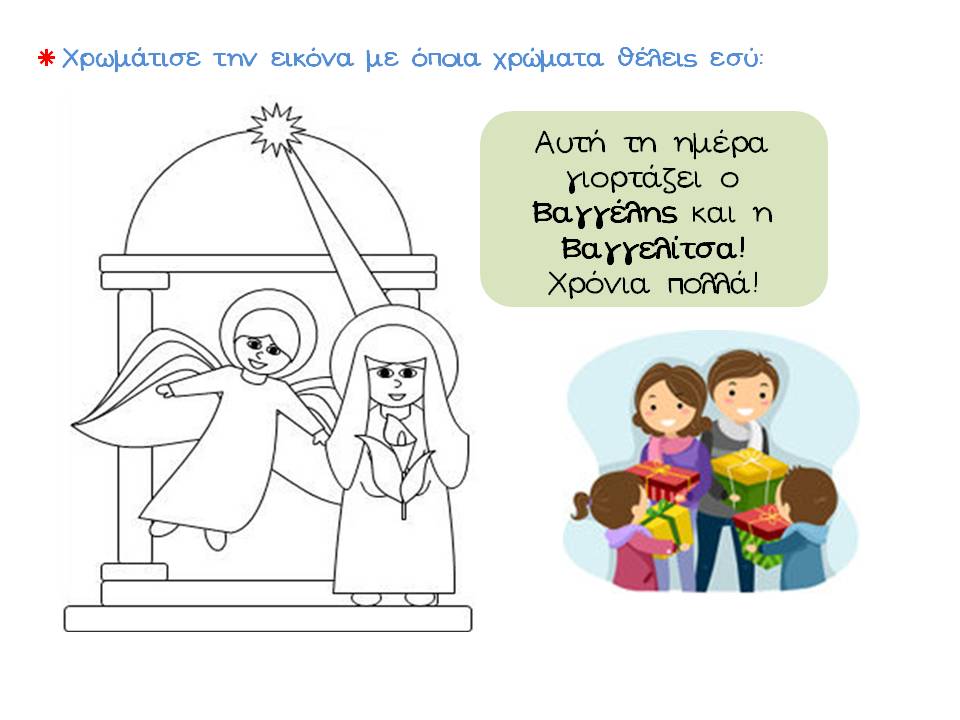 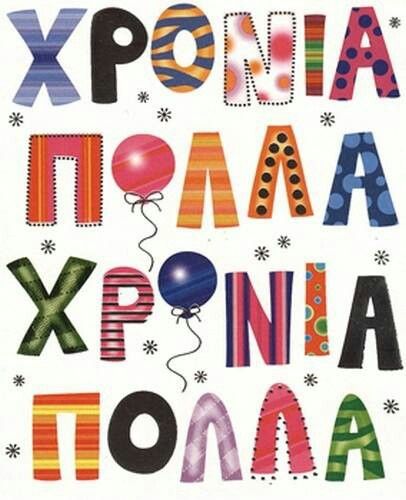       Εργασία 2. 25η Μαρτίου 1821 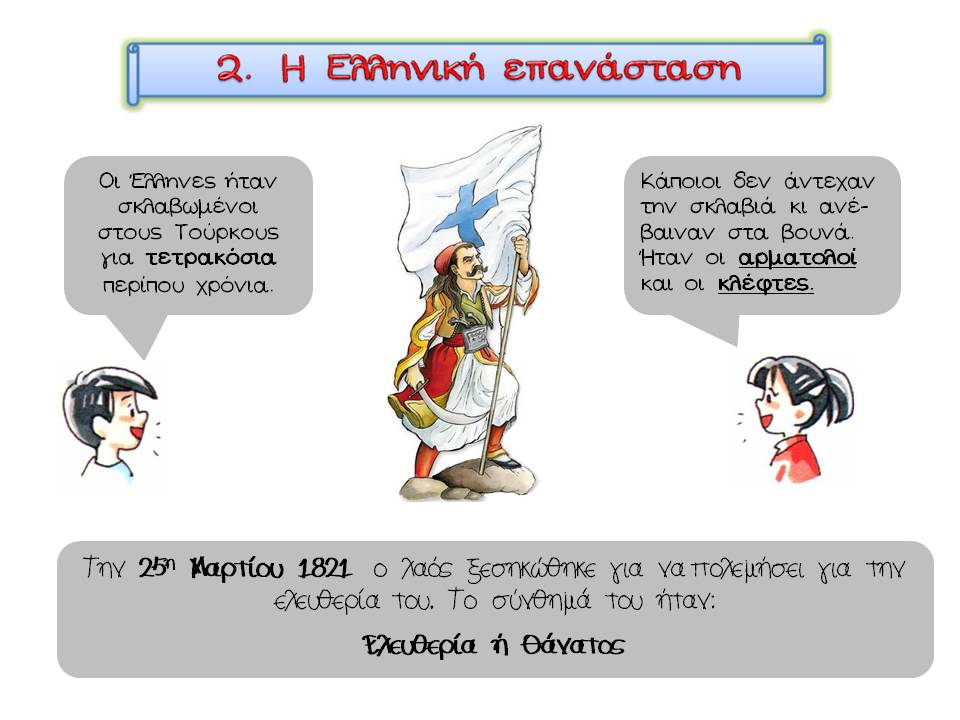 Εργασία 3. Κρυφό σχολειό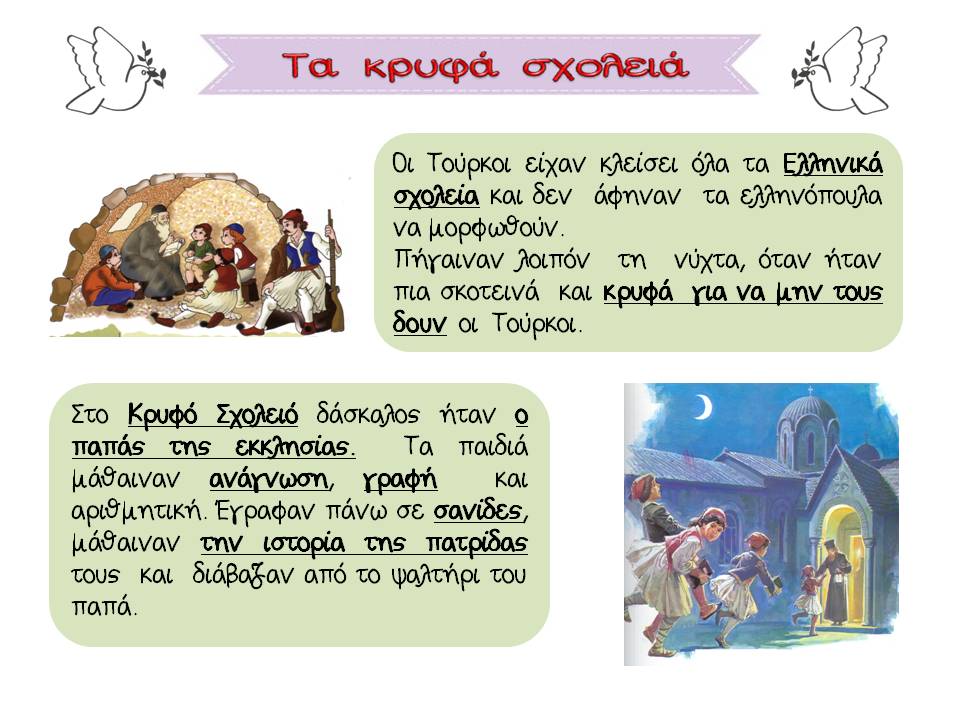 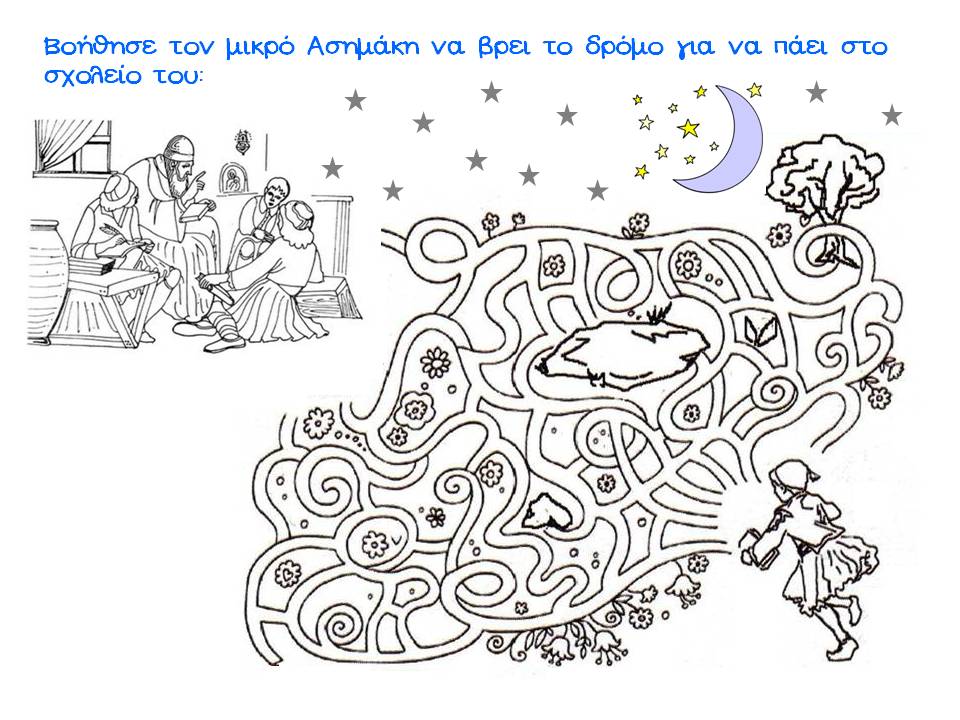 Καλή μας συνέχεια!Για επιπλέον υλικό σχετικό με τους ήρωες της επανάστασης κι αν υπάρχει η δυνατότητα εκτύπωσης ακολουθεί υλικό από μια εξαιρετική συνάδελφο, την Ευγενία Παπαδημητρακοπούλου: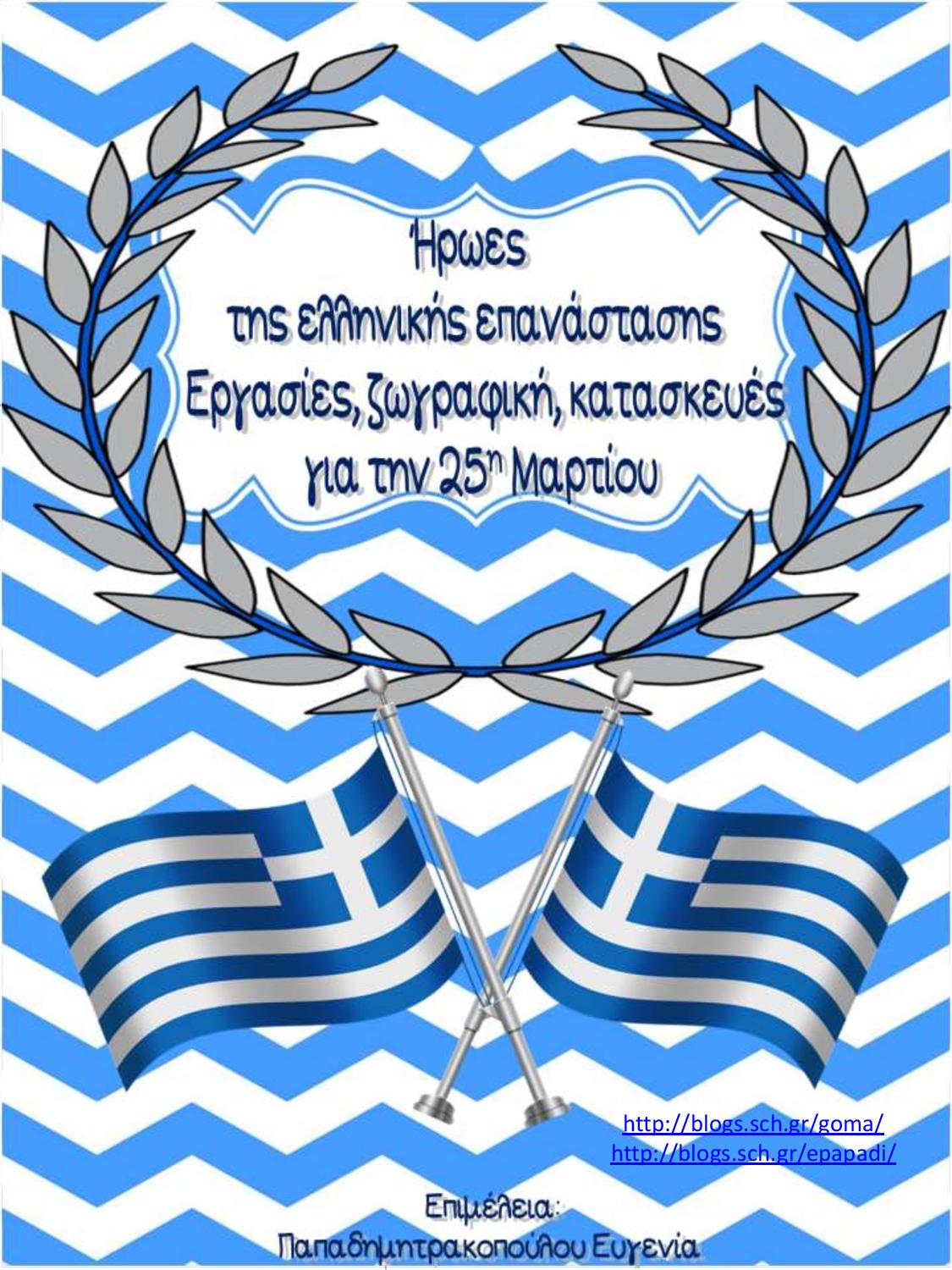 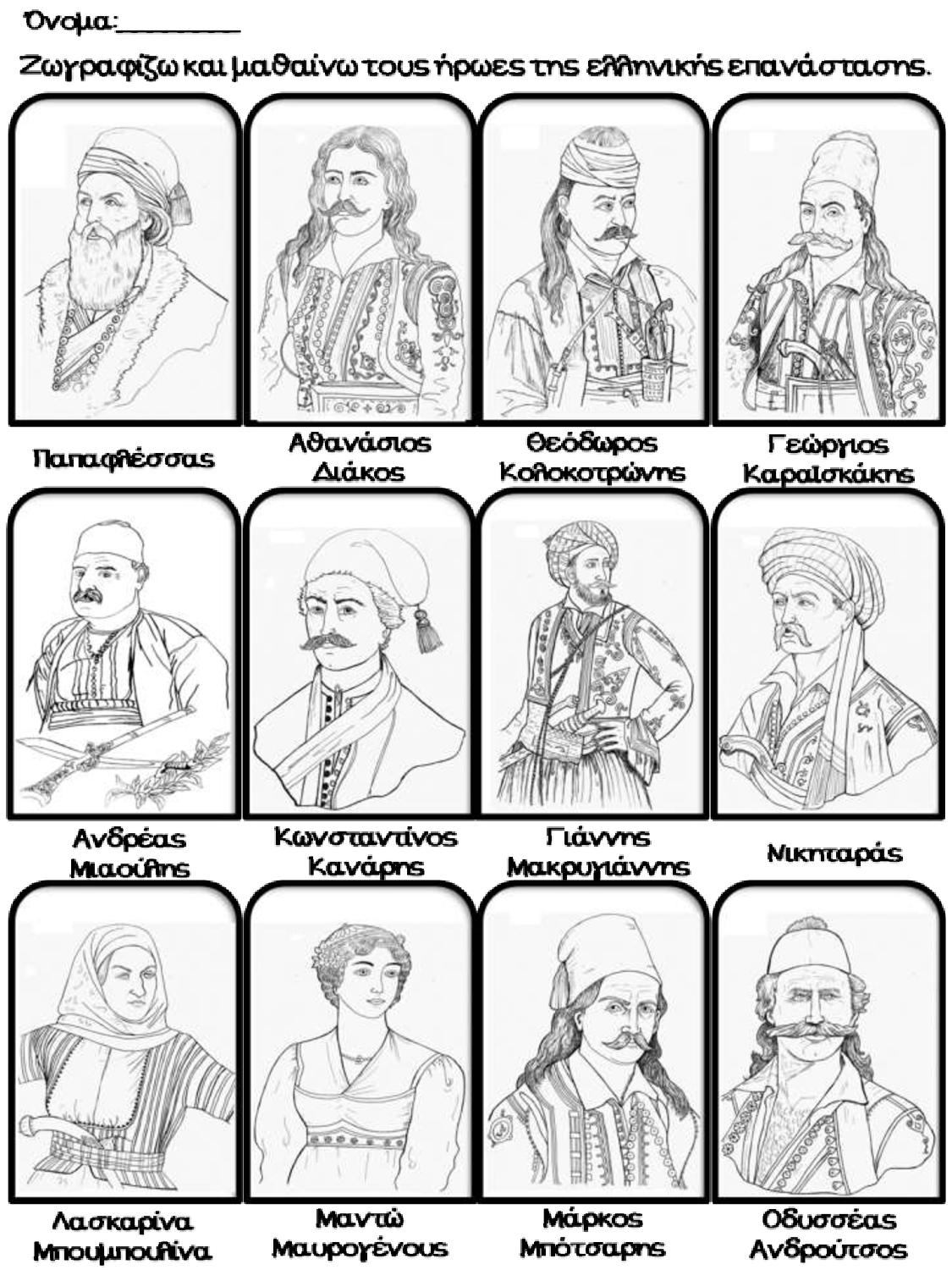 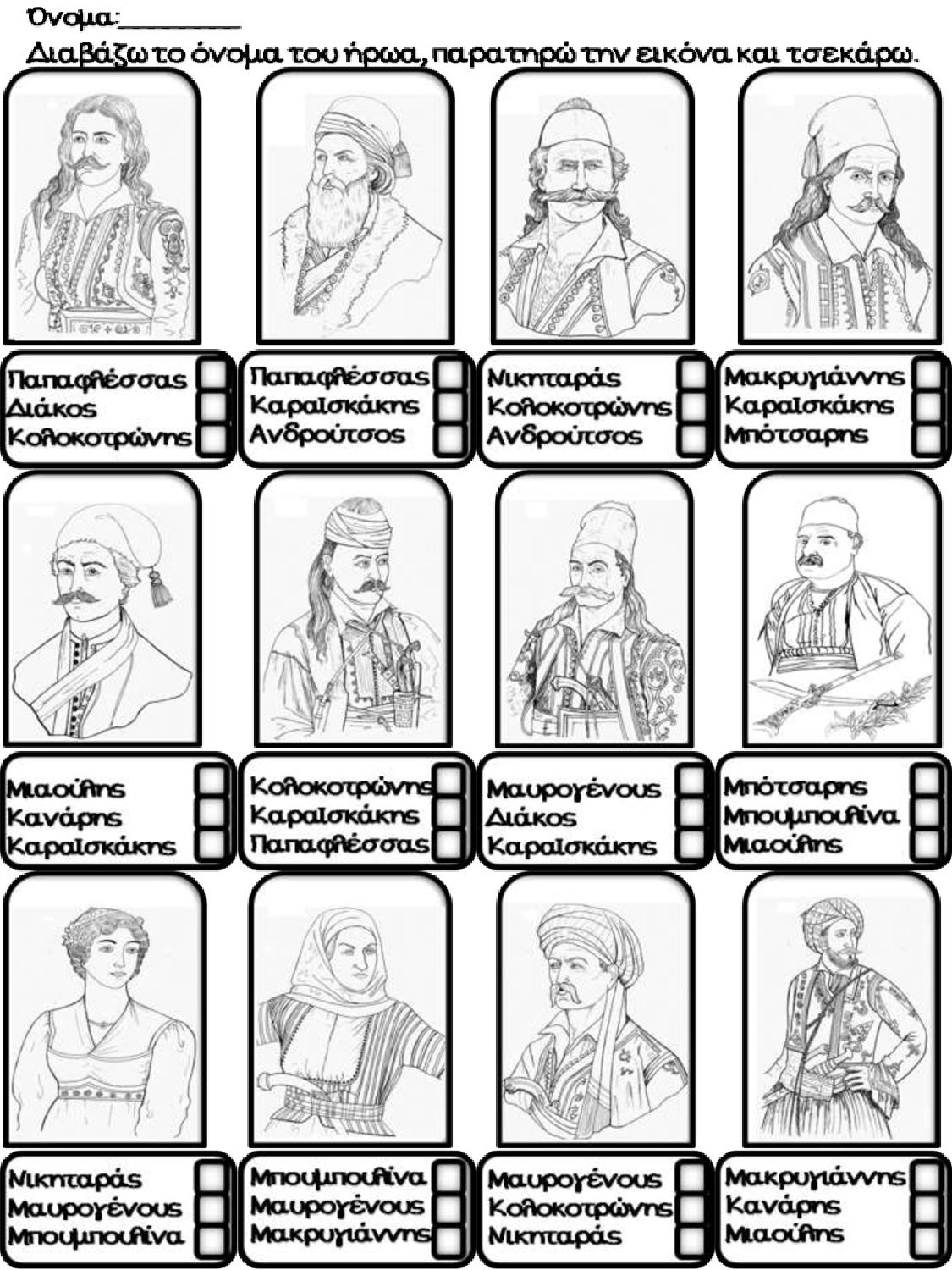 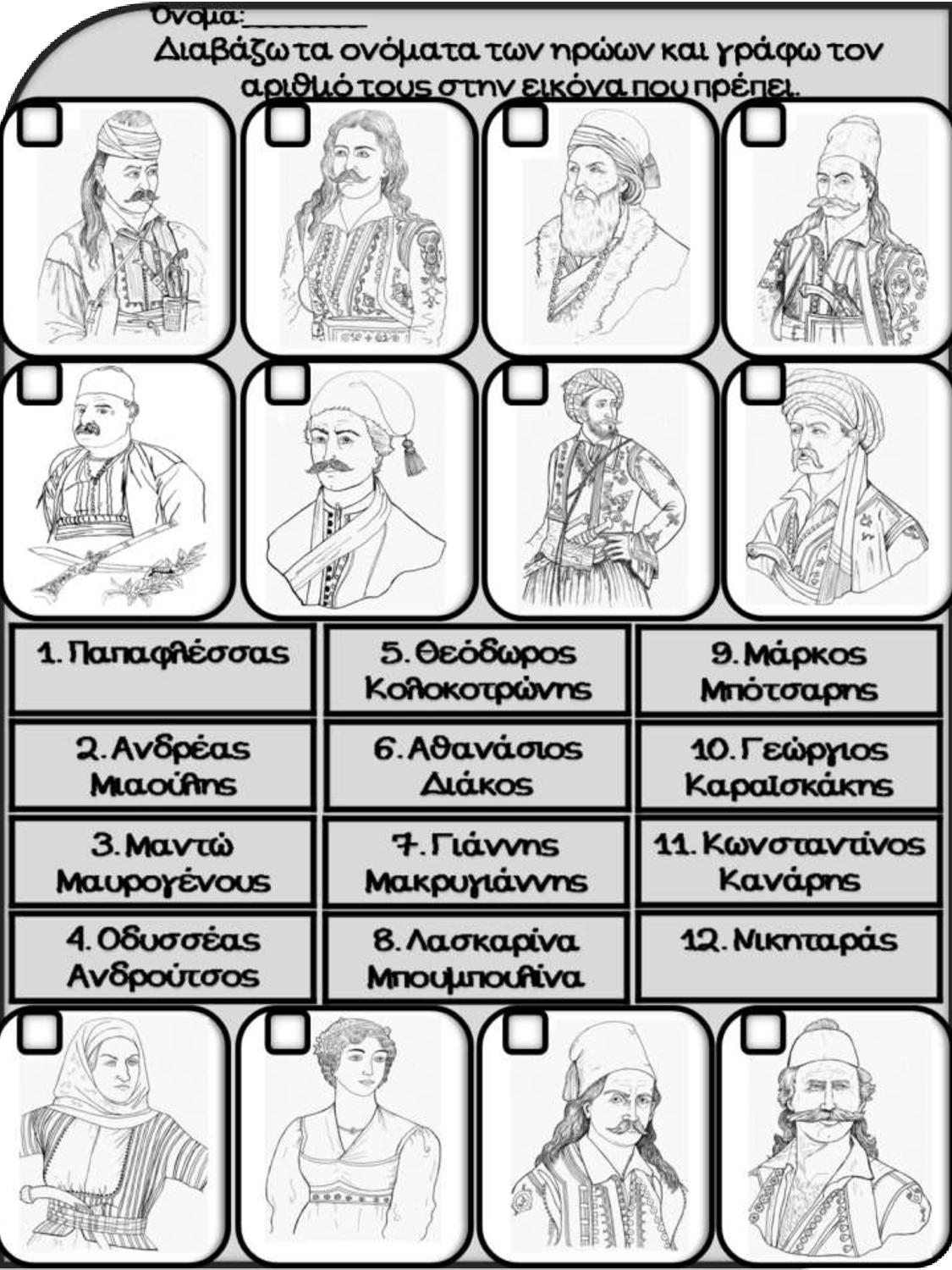 